I.R.S. TESTS FOR PREPARING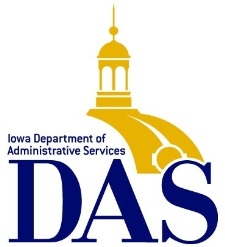 RELOCATION EXPENSE CLAIMSDistance TestThe net number of miles must be at least 50 to use non-withholding object codes.  If the net number of miles is less than 50, the withholding object codes must be used because the relocation will be fully taxable.  See the RELOCATION EXPENSE RECAP to determine which object codes to use.Time TestIf the date the expenses were incurred is one year or less than the effective date of relocation, use the non-withholding object codes.  If the date is more than one year, the withholding object codes must be used because the relocation will be fully taxable.  See the RELOCATION EXPENSE RECAP to determine which object codes to use.Employment TestIs the move a condition of employment?YES 		NO If the move is a condition of employment, use the non-withholding object codes.  If the relocation is not a condition of employment, the withholding object codes must be used because the move will be fully taxable.  See the RELOCATION EXPENSE RECAP to determine which object codes to use.